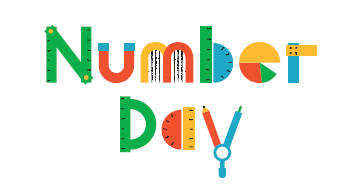 We’re taking part in NSPCC Number Day!Dear <name>,We are delighted to be supporting the NSPCC by taking part in Number Day on Friday 5 February 2021.    Everything the NSPCC does protects children today and prevents abuse tomorrow.The NSPCC needs our support more than ever. By raising money, we can help to fund their vital services such as Childline – the helpline that’s always there for children and young people whatever their problem or concern.On average, a child contacts Childline every 25 secondsMaking maths meaningfulNumber Day is a great way to make maths fun and bring about a positive, ‘can-do’ attitude towards it.  (Teacher – please delete/amend below as appropriate)We are taking on Buddy’s Key Challenge in our classes to help raise vital funds for the NSPCC. We are working to solve exciting maths puzzles in our class bubbles, against the clock with Buddy, the ‘Speak out. Stay safe’ mascot.   Family and friends can sponsor pupils to complete the challenge. We are having a fun day of maths activities and we will be taking part in Dress up for Digits.  Pupils are asked to wear an item of clothing with a number on it (football shirt, cap, netball shirt or even a onesie!).  Or get even more creative by dressing in a maths or numbers theme. To help raise money for the NSPCC, we are asking for a suggested donation of £2, and we’d love everyone in the school to take part in this special event.Safe Fundraising (Teacher- please delete/amend as necessary)We’ve set up a Just Giving/Virgin Giving Page (insert link), please donate and share with friends so we can support the NSPCC.We’ve sent home a sponsor form for Number Day; please donate money raised via Parent Pay and send the completed sponsor form into school so the NSPCC can claim back Gift Aid.Please send in a donation to support NSPCC’s work in a sealed envelope.It all adds upWe’re really looking forward to all the fun of Number Day, and we really appreciate your support. All the money we raise at <school> will make an enormous difference to children today and help NSPCC prevent abuse be there for children and.Thank you.Best wishes,<Name><Your school details>You can find out more about the NSPCC’s work at nspcc.org.ukTo find out more about keeping children safe online, visit nspcc.org.uk/onlinesafety 